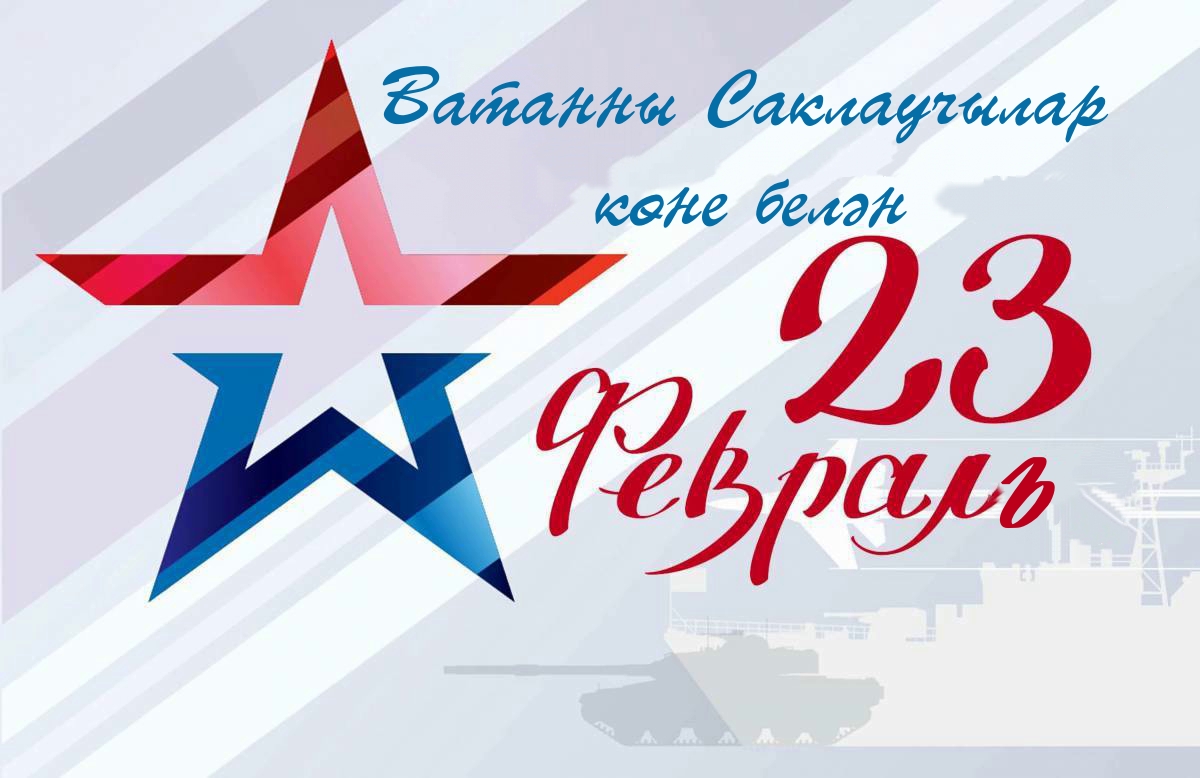 23 февраль көнне без традицион рәвештә Ватанны Саклаучылар көнен – Россиядә яшәүчеләр өчен иң мөһим булган бәйрәмнәрнең берсен бәйрәм итәбез. Бу илне саклаган һәм саклаучы солдатларны, сугышчыларны хөрмәт итү көне генә түгел, ә бу истәлекле дата күптәннән инде үзенчәлекле, рәсми булмаган «барлык ир-атлар көне»нә әверелде.